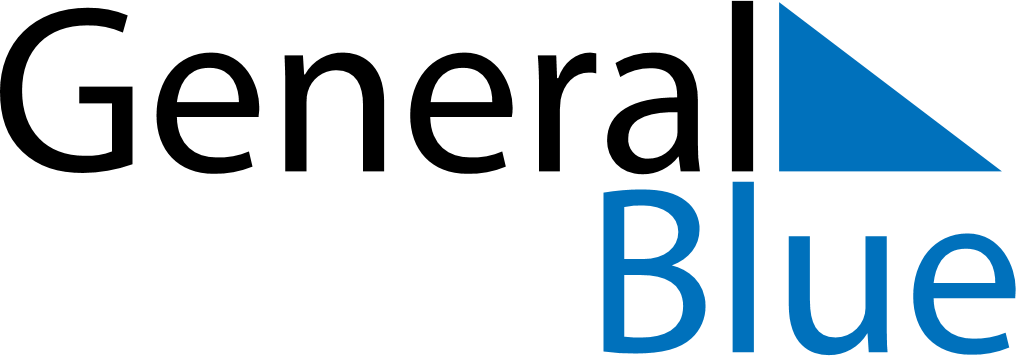 March 2021March 2021March 2021March 2021ArubaArubaArubaSundayMondayTuesdayWednesdayThursdayFridayFridaySaturday123455678910111212131415161718191920National Anthem and Flag Day212223242526262728293031